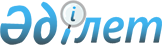 О внесении изменений и дополнений в приказ Министра сельского хозяйства Республики Казахстан от 30 января 2015 года № 9-1/71 "Об утверждении Правил субсидирования в рамках гарантирования и страхования займов субъектов агропромышленного комплекса"Приказ и.о. Министра сельского хозяйства Республики Казахстан от 15 мая 2024 года № 162. Зарегистрирован в Министерстве юстиции Республики Казахстан 15 мая 2024 года № 34369
      Примечание ИЗПИ!      Порядок введения в действие см. п. 4.
      ПРИКАЗЫВАЮ:
      1. Внести в приказ Министра сельского хозяйства Республики Казахстан от 30 января 2015 года № 9-1/71 "Об утверждении Правил субсидирования в рамках гарантирования и страхования займов субъектов агропромышленного комплекса" (зарегистрирован в Реестре государственной регистрации нормативных правовых актов № 12183) следующие изменения и дополнения:
      в Правилах субсидирования в рамках гарантирования и страхования займов субъектов агропромышленного комплекса, утвержденных указанным приказом: 
      пункт 2 изложить в следующей редакции:
      "1) уполномоченный орган в области развития агропромышленного комплекса – государственный орган, осуществляющий государственное регулирование в области развития агропромышленного комплекса (далее – уполномоченный орган (услугодатель));
      2) местный исполнительный орган по вопросам сельского хозяйства – структурное подразделение местных исполнительных органов областей, городов республиканского значения, столицы, реализующее функции в области сельского хозяйства (далее – МИО по вопросам сельского хозяйства (услугодатель));
      3) банк – юридическое лицо, являющееся коммерческой организацией, которое в соответствии с Законом Республики Казахстан "О банках и банковской деятельности в Республике Казахстан" правомочно осуществлять банковскую деятельность;
      4) личный кабинет – персональная веб-страница пользователя (заемщика, гаранта/страховой организации, МИО по вопросам сельского хозяйства (услугодателя)/уполномоченного органа (услугодателя) в электронном реестре заявок на субсидирование;
      5) лицевой счет – совокупность записей, содержащихся в электронном реестре заявок на субсидирование, позволяющих идентифицировать зарегистрированное лицо с целью регистрации заявок на субсидирование и учета операций по ним;
      6) гарант – дочерняя организация акционерного общества "Национальный управляющий холдинг "Байтерек", уполномоченная на предоставление гарантий;
      7) гарантия – документ, подтверждающий частично солидарную ответственность гаранта перед кредитором по обязательствам заемщика;
      8) объем гарантии/страховая сумма – сумма денег, на которую выдана гарантия или застрахована часть займа, являющаяся предельным объемом ответственности гаранта/страховой организации перед кредитором при наступлении права требования;
      9) договор гарантии – письменное соглашение, заключаемое между заемщиком, кредитором (-ами) и гарантом;
      10) выплата по гарантии/страховая выплата – сумма денежных средств, выплачиваемая гарантом/страховой организацией кредитору в пределах объема гарантии/страховой суммы при наступлении права требования;
      11) комиссия по гарантии/страховая премия – сумма денежных средств, оплачиваемая заемщиком и (или) МИО по вопросам сельского хозяйства (услугодателем)/уполномоченным органом (услугодателем) гаранту/страховой организации в виде выплат за принятие последними обязательств произвести выплату кредитору гарантированной/застрахованной части кредита при наступлении права требования;
      12) предварительная заявка на получение субсидии по гарантированию – электронная заявка гаранта на резервирование суммы субсидии в государственной информационной системе субсидирования до подачи заявки на получение субсидии по гарантированию;
      13) заявка на получение субсидии по гарантированию – электронная заявка гаранта на субсидирование части комиссии за выданные гарантии по кредитам заемщика;
      14) кредит – заемные средства, предоставляемые банком, дочерними организациями национального управляющего холдинга в сфере агропромышленного комплекса, кредитными товариществами заемщику по кредитному договору в национальной валюте Республики Казахстан на условиях платности, срочности, возвратности, обеспеченности и целевого назначения;
      15) кредитор – банки второго уровня, дочерние организации национального управляющего холдинга в сфере агропромышленного комплекса, имеющие лицензии на право осуществления банковских операций (далее – дочерние организации), а также лизинговые компании, кредитные товарищества и микрофинансовые организации в сфере агропромышленного комплекса;
      16) кредитное товарищество – юридическое лицо, созданное физическими и (или) юридическими лицами для удовлетворения потребностей его участников в кредитах и других финансовых, в том числе банковских услугах путем аккумулирования их денег и за счет других источников, не запрещенных законодательством Республики Казахстан;
      17) кредитный договор – письменное соглашение, заключенное между кредитором и заемщиком, по условиям которого кредитор предоставляет кредит заемщику. К кредитному договору также относится соглашение об открытии кредитной линии.
      Для исламского банка кредитный договор понимается как договор финансирования – письменное соглашение, заключенное между исламским банком и заемщиком, по условиям которого исламский банк предоставляет коммерческий кредит заемщику-покупателю или продавцу товара. К договору финансирования также относится генеральное соглашение финансирования, в рамках которого исламским банком и заемщиком заключаются отдельные договоры о предоставлении коммерческого кредита (финансирования). Под коммерческим кредитом понимается финансирование исламскими банками торговой деятельности заемщика в качестве торгового посредника путем продажи заемщику товара с отсрочкой или рассрочкой платежа по цене продажи товара, складывающейся из цены товара и наценки на товар;
      18) заемщик – физическое или юридическое лицо, а также индивидуальный предприниматель (в том числе крестьянское (фермерское) хозяйство), заключившее с кредитором кредитный договор;
      19) портфельное гарантирование – форма предоставления гарантий заемщикам в рамках установленного гарантом лимита для кредитора;
      20) страховая организация – юридическое лицо, осуществляющее деятельность по заключению и исполнению договоров страхования на основании соответствующей лицензии уполномоченного органа по регулированию, контролю и надзору финансового рынка и финансовых организаций;
      21) государственная информационная система субсидирования (далее – ГИСС) – организационно-упорядоченная совокупность информационно-коммуникационных технологий, обслуживающего персонала и технической документации, предназначенная для оказания услуг по выполнению процессов субсидирования, предоставляющая возможность взаимодействия с веб-порталом "электронного правительства", регистрации заявки на получение субсидии, а также ее обработки посредством автоматической проверки заявки на соответствие условиям субсидирования;
      22) веб-портал государственной информационной системы субсидирования (далее – веб-портал ГИСС) – интернет-ресурс, размещенный в сети Интернет, предоставляющий доступ к ГИСС;
      23) электронный реестр заявок на субсидирование (далее – реестр) – совокупность сведений о заявках на получение субсидии, а также о заемщиках, кредиторах, и иные сведения, отраженные в ГИСС;
      24) право требования – событие, с наступлением которого договор гарантии/страхования предусматривает осуществление выплаты по гарантии/страховой выплате;
      25) предложение – совместное электронное предложение заемщика и страховой организации на заключение договора субсидирования, подписанное электронными цифровыми подписями;
      26) веб-портал "электронного правительства" – информационная система, представляющая собой единое окно доступа ко всей консолидированной правительственной информации, включая нормативную правовую базу, и к государственным услугам, услугам по выдаче технических условий на подключение к сетям субъектов естественных монополий и услугам субъектов квазигосударственного сектора, оказываемым в электронной форме;
      27) электронная цифровая подпись (далее – ЭЦП) – набор электронных цифровых символов, созданный средствами электронной цифровой подписи и подтверждающий достоверность электронного документа, его принадлежность и неизменность содержания.";
      дополнить пунктом 2-1 следующего содержания:
      "2-1. Субсидирование в рамках гарантирования и страхования займов субъектов агропромышленного комплекса при выделении средств из местного бюджета осуществляется МИО по вопросам сельского хозяйства (услугодателем). Субсидирование в рамках гарантирования займов субъектов агропромышленного комплекса при выделении средств из республиканского бюджета и из резерва Правительства осуществляется уполномоченным органом (услугодателем).";
      в пункте 3:
      подпункт 1) изложить в следующей редакции:
      "1) выдаваемые кредитором на инвестиции и пополнение оборотных средств (в том числе на возобновляемой основе), при этом размер оборотных средств составляет не более 50 (пятидесяти) процентов (далее – %) от суммы кредита. Допускается субсидирование гарантии по кредиту, 100 (сто) % которого направлено на пополнение оборотных средств;";
      подпункт 3) изложить в следующей редакции:
      "3) ставка вознаграждения или ставка доходности, применяемая к финансированию на исламских принципах, в размере не более базовой ставки вознаграждения, установленной Национальным Банком Республики Казахстан с увеличением на 7,5 (семь целых пять десятых) % годовых;";
      дополнить подпунктом 4-1) следующего содержания:
      "4-1) срок гарантии – не более срока кредита;";
      дополнить пунктом 3-1 следующего содержания:
      "3-1. Субсидирование части комиссии по гарантии на проведение весенне-полевых и/или уборочных работ осуществляется по кредитным договорам, соответствующим следующим условиям:
      1) выдаваемые банками, дочерними организациями и кредитными товариществами на пополнение оборотных средств;
      2) срок кредита – не более 12 (двенадцати) месяцев, с возможностью пролонгации;
      3) ставка вознаграждения в размере не более базовой ставки вознаграждения, установленной Национальным Банком Республики Казахстан с увеличением на 7,5 (семь целых пять десятых) % годовых;
      4) валюта кредита – тенге;
      5) погашение кредита – осуществление платежей в соответствии с условиями кредитного договора;
      6) с максимальной суммой кредита не более 1 500 000 000 (один миллиард пятьсот миллионов) тенге;
      7) целевым назначением является пополнение оборотных средств на проведение весенне-полевых и уборочных работ;
      8) срок гарантии – срок, превышающий на 4 (четыре) месяца срок кредитного договора, с возможностью пролонгации;
      9) размер гарантии – 85 (восемьдесят пять) % от суммы основного долга, но не более 1 275 000 000 (одного миллиарда двухсот семидесяти пяти миллионов) тенге;
      10) комиссия за гарантирование составляет не более 10 (десять) % от суммы гарантии, при этом осуществляется единовременное субсидирование не более 9,99 (девять целых девяносто девять сотых) % от суммы гарантии и заемщиком оплачивается 0,01 (ноль целых одна сотая) % от суммы гарантии;
      11) конечный заемщик принимает обязательства по страхованию посевных площадей, по которому одобрено выделение кредитных средств.
      Условие, указанное в части первой настоящего подпункта, действует при наличии бюджетных средств на субсидирование страховых премий в рамках Правил субсидирования страховых премий, утвержденных приказом Министра сельского хозяйства Республики Казахстан от 19 мая 2020 года № 172 (зарегистрирован в Реестре государственной регистрации нормативных правовых актов № 20673), и действующего страхового лимита."; 
      пункт 5 изложить в следующей редакции:
      "5. Размер гарантии по приоритетным инвестиционным проектам до ввода проекта в эксплуатацию составляет до 85 (восьмидесяти пяти) % (включительно) от суммы основного долга, но не более 2 550 000 000 (двух миллиардов пятисот пятидесяти миллионов) тенге. После ввода в эксплуатацию проекта и представления заемщиком его в залог кредитору размер гарантии снижается до размеров согласно пункту 4 настоящих Правил.
      Перечень приоритетных инвестиционных проектов определен согласно приложению 2 к настоящим Правилам.
      Вводом проекта в эксплуатацию считается регистрация в уполномоченном органе акта ввода в эксплуатацию зданий и сооружений по проекту и (или) регистрации в уполномоченном органе техники и (или) подписание акта приема передачи оборудований и (или) биологических активов, стоимость которых составляет не менее 50 (пятидесяти) % от стоимости проекта.
      Гарант применяет метод портфельного гарантирования с заключением двухстороннего рамочного соглашения и установлением максимальной суммы гарантии. Выбор кредитора осуществляется гарантом самостоятельно.";
      дополнить пунктами 5-1, 5-2 и 5-3 следующего содержания:
      "5-1. Если в течение 120 (ста двадцати) календарных дней с даты неисполнения/ненадлежащего исполнения заемщиком обязательств по погашению суммы основного долга по кредитному договору заемщик не исполнил/исполнил ненадлежащим образом обязательства по погашению суммы основного долга по кредитному договору, кредитору допускается предъявлять требование к гаранту. По кредитным договорам в рамках гарантирования на проведение весенне-полевых и/или уборочных работ, срок предъявления требований к гаранту составляет 90 (девяносто) календарных дней с даты неисполнения/ненадлежащего исполнения заемщиком обязательств по погашению суммы основного долга по кредитному договору.
      Кредитор предоставляет реструктуризацию по займам конечных заемщиков в соответствии с требованиями действующих внутренних документов.
      5-2. Гарант оплачивает гарантии по кредитным договорам в течение 20 (двадцати) рабочих дней с момента получения требования, а по кредитным договорам в рамках гарантирования на проведение весенне-полевых и/или уборочных работ – в течение 10 (десяти) рабочих дней с момента получения требования.
      При этом, в случае, если кредиторами по кредитным договорам выступают дочерние организации и кредитные товарищества, профинансированные за счет средств дочерних организаций, с целью дальнейшего финансирования заемщиков, выплата по гарантии производится гарантом в пользу дочерних организаций.
      5-3. При выявлении фактов нецелевого использования кредита, гарант принимает решение о снижении суммы гарантии пропорционально сумме кредита, использованного по нецелевому назначению.
      В случае полного нецелевого использования кредита гарант аннулирует гарантию. В иных случаях гарантия не может быть отозвана/аннулирована.";
      пункт 6 изложить в следующей редакции:
      "6. Комиссия за гарантирование составляет не более 30 (тридцати) % от суммы гарантии, при этом осуществляется единовременное субсидирование не более 29,99 (двадцать девять целых девяносто девять сотых) % от суммы гарантии и заемщиком оплачивается 0,01 (ноль целых одна сотая) % от суммы гарантии.";
      пункт 14 изложить в следующей редакции:
      "14. МИО по вопросам сельского хозяйства (услугодатель)/уполномоченный орган (услугодатель) в течение 3 (трех) рабочих дней после утверждения индивидуального помесячного плана финансирования по субсидированию в рамках гарантирования и страхования займов субъектов агропромышленного комплекса (далее – План финансирования)/ индивидуального помесячного плана финансирования по субсидированию в рамках гарантирования займов субъектов агропромышленного комплекса (далее – План финансирования) размещает его на веб-портале.";
      подпункт 1) пункта 15 изложить в следующей редакции:
      "1) подачи гарантом, после заключения договора, заявки на получение субсидии по гарантированию по форме согласно приложению 3 к настоящим Правилам и заявки на получение субсидии по гарантированию на проведение весенне-полевых и/или уборочных работ по форме согласно приложению 3-1 к настоящим Правилам в электронном виде посредством взаимодействия веб-портала "электронного правительства" с ГИСС;";
      пункты 18 и 19 изложить в следующей редакции:
      "18. В случае сбоя ГИСС, содержащей необходимые сведения для выдачи субсидий, МИО по вопросам сельского хозяйства (услугодатель) незамедлительно уведомляет уполномоченный орган (услугодателя) о возникшей ситуации, которое приступает к ее устранению.
      При этом, после проведения работ по устранению возникшего сбоя уполномоченный орган (услугодатель) в течение 3 (трех) рабочих дней составляет протокол о технической проблеме и размещает его в ГИСС.
      МИО по вопросам сельского хозяйства (услугодатель)/уполномоченный орган (услугодателя) обеспечивает внесение данных о стадии получения субсидий в информационную систему мониторинга оказания государственных услуг согласно подпункту 11) пункта 2 статьи 5 Закона о государственных услугах.
      19. Для предоставления доступа к данным реестра через веб-портал (далее – личный кабинет):
      1) гарант получает ЭЦП, для самостоятельной регистрации в ГИСС;
      2) гарант ежегодно направляет в уполномоченный орган (услугодатель) актуализированные списки работников, обладающих ЭЦП.
      МИО по вопросам сельского хозяйства (услугодатель) ежегодно до 20 января направляет в уполномоченный орган (услугодатель) актуализированные списки работников, обладающих ЭЦП.";
      пункты 21, 22, 23, 24, 25 и 25-1 изложить в следующей редакции:
      "21. Формирование и регистрация предварительной заявки на получение субсидии по гарантированию по форме согласно приложению 7 к настоящим Правилам и предварительной заявки на получение субсидии по гарантированию на проведение весенне-полевых и/или уборочных работ по форме приложению 7-1 к настоящим Правилам, производится в личном кабинете в следующем порядке:
      1) при поступлении заявки к кредитору на получение кредита (с намерением дальнейшего обращения к гаранту с заявкой на гарантирование) кредитор информирует гаранта с приложением документов, необходимых для гарантирования.
      Для рассмотрения вопроса о представлении гарантии кредитор предоставляет гаранту перечень документов, определенных внутренними нормативными документами гаранта.
      Гарант после получения документов от кредитора и заявления от заемщика в течение 5 (пять) рабочих дней по кредитам не более 750 000 000 (семисот пятидесяти миллионов) тенге и 10 (десять) рабочих дней по кредитам более 750 000 000 (семисот пятидесяти миллионов) тенге рассматривает их и выносит инвестиционный проект на рассмотрение уполномоченного органа гаранта для принятия решения о предоставлении/непредоставлении гарантии.
      В случае установления неполноты представленных сведений и (или) документов, гарант в течение 3 (трех) рабочих дней возвращает кредитору представленные документы с указанием конкретных недостатков по представленным документам для доработки. При этом, общий срок рассмотрения заявки приостанавливается и возобновляется со дня получения полного пакета документов.
      В случае несоответствия проекта заемщика и (или) представленных документов условиям предоставления гарантии и требованиям настоящих Правил, гарант направляет мотивированный отказ с указанием конкретных причин.
      Отказ гаранта в предоставлении гарантии допускается в случае несоответствия проекта условиям настоящих Правил, а также несоответствия конечных заемщиков требованиям к конечным заемщикам, установленным решением кредитора.
      В случае принятия гарантом положительного решения о предоставлении гарантии, формируется в ГИСС предварительная заявка на получение субсидии по гарантированию/ предварительная заявка на получение субсидии по гарантированию на проведение весенне-полевых и/или уборочных работ;
      2) предварительная заявка на получение субсидии по гарантированию/ предварительная заявка на получение субсидии по гарантированию на проведение весенне-полевых и/или уборочных работ регистрируется в ГИСС путем ее подписания гарантом с использованием ЭЦП и становится доступной в личном кабинете МИО по вопросам сельского хозяйства (услугодателя)/уполномоченного органа (услугодателя). На электронный адрес МИО по вопросам сельского хозяйства (услугодателя)/уполномоченного органа (услугодателя) направляется электронное извещение о поступлении на рассмотрение предварительной заявки на получение субсидии по гарантированию.
      После заключения договора гарантии, гарант отзывает предварительную заявку на получение субсидии по гарантированию/ предварительную заявку на получение субсидии по гарантированию на проведение весенне-полевых и/или уборочных работ и подает заявку на получение субсидии по гарантированию/ заявку на получение субсидии по гарантированию на проведение весенне-полевых и/или уборочных работ.
      22. Формирование и регистрация заявки на получение субсидии по гарантированию по форме согласно приложению 3 к настоящим Правилам/заявки на получение субсидии по гарантированию на проведение весенне-полевых и/или уборочных работ по форме согласно приложению 3-1 к настоящим Правилам, производится в личном кабинете в следующем порядке:
      1) формируется заявка на получение субсидии по гарантированию/заявка на получение субсидии по гарантированию на проведение весенне-полевых и/или уборочных работ с внесением в нее сведений, необходимых для проверки ГИСС;
      2) заявка на получение субсидии по гарантированию/заявка на получение субсидии по гарантированию на проведение весенне-полевых и/или уборочных работ регистрируется в ГИСС путем ее подписания гарантом с использованием ЭЦП и становится доступной в личном кабинете МИО по вопросам сельского хозяйства (услугодателя)/уполномоченного органа (услугодателя). На электронный адрес МИО по вопросам сельского хозяйства (услугодателя)/уполномоченного органа (услугодателя) направляется электронное извещение о поступлении на рассмотрение заявки на получение субсидии по гарантированию.
      23. Ответственный исполнитель МИО по вопросам сельского хозяйства (услугодателя)/уполномоченного органа (услугодателя) в течение 1 (одного) рабочего дня с момента регистрации заявки на получение субсидии по гарантированию/заявки на получение субсидии по гарантированию на проведение весенне-полевых и/или уборочных работ подтверждает ее принятие путем подписания ЭЦП соответствующего уведомления. Уведомление о подтверждении заявки на субсидирование направляется в форме электронного документа в личный кабинет гаранта в ГИСС.
      Если до момента формирования МИО по вопросам сельского хозяйства (услугодателем)/уполномоченным органом (услугодателем) счетов к оплате выявлено наличие несоответствия данных в зарегистрированной заявке на получение субсидии по гарантированию/заявке на получение субсидии по гарантированию на проведение весенне-полевых и/или уборочных работ, гарант отзывает заявку на получение субсидии по гарантированию/заявку на получение субсидии по гарантированию на проведение весенне-полевых и/или уборочных работ с указанием причины отзыва.
      24. Ответственный исполнитель МИО по вопросам сельского хозяйства (услугодателя)/уполномоченного органа (услугодателя) в течение 2 (двух) рабочих дней с момента подачи заявки на субсидирование по гарантированию/ заявки на получение субсидии по гарантированию на проведение весенне-полевых и/или уборочных работ осуществляет проверку ее соответствия требованиям, установленным настоящими Правилами, и по итогам проверки в соответствии с Планом финансирования формирует в ГИСС счета к оплате на выплату субсидии по гарантированию, загружаемые в информационную систему "Казначейство-Клиент".
      Ответственный исполнитель МИО по вопросам сельского хозяйства (услугодателя)/уполномоченного органа (услугодателя) в течение срока, указанного в части первой настоящего пункта, готовит уведомление о перечислении субсидии по форме согласно приложению 8 к настоящим Правилам (далее – уведомление о перечислении субсидии), либо уведомление об отказе в оказании государственной услуги по форме согласно приложению 9 к настоящим Правилам в случаях и по основаниям, предусмотренных пунктом 9 Перечня (далее – уведомление об отказе в оказании государственной услуги).
      Уведомление о перечислении субсидии либо уведомление об отказе в оказании государственной услуги направляется в форме электронного документа на адрес электронной почты, указанный гарантом при регистрации в ГИСС, а также в личный кабинет гаранта в ГИСС.
      25. В случае образования недостатка бюджетных средств для гарантирования проектов, гарант приостанавливает гарантирование проектов до получения дополнительных бюджетных средств.
      25-1. Гарант ежеквартально, не позднее 15 (пятнадцатого) числа месяца, следующего за отчетным кварталом, а также ежегодно, не позднее 20 (двадцатого) числа месяца, следующего за отчетным годом, представляет в уполномоченный орган (услугодателю) отчет о фактическом использовании субсидий по гарантированию займов по форме согласно приложению 9-1 к настоящим Правилам.";
      пункт 38 изложить в следующей редакции:
      "38. Заявка на субсидирование по страхованию подается страховой организацией начиная с 1 февраля соответствующего года.
      Ответственный исполнитель МИО по вопросам сельского хозяйства (услугодателя) в течение 1 (одного) рабочего дня с момента получения заявки на субсидирование по страхованию подтверждает ее принятие путем подписания ЭЦП соответствующего уведомления. Уведомление о подтверждении заявки на субсидирование направляется в форме электронного документа в личный кабинет страховой организации в ГИСС.
      Если до момента формирования МИО по вопросам сельского хозяйства (услугодателем) счетов к оплате выявлено наличие несоответствия данных в зарегистрированной заявке на субсидирование по страхованию, страховая организация отзывает заявку на субсидирование по страхованию с указанием причины отзыва.";
      пункты 45 и 46 изложить в следующей редакции:
      "45. Жалоба на решение, действие (бездействие) МИО по вопросам сельского хозяйства (услугодателя)/уполномоченного органа (услугодателя) по вопросам оказания государственных услуг подается на имя руководителя местного исполнительного органа области, города республиканского значения, столицы (далее – местный исполнительный орган), уполномоченного органа (услугодателя), в уполномоченный орган по оценке и контролю за качеством оказания государственных услуг.
      В случае поступления жалобы в соответствии с пунктом 4 статьи 91 Административного процедурно-процессуального кодекса Республики Казахстан (далее – АППК РК), МИО по вопросам сельского хозяйства (услугодатель)/уполномоченный орган (услугодатель) направляет ее в орган, рассматривающий жалобу, в течение 3 (трех) рабочих дней со дня поступления. Жалоба МИО по вопросам сельского хозяйства (услугодателем)/уполномоченным органом (услугодателем) не направляется в орган, рассматривающий жалобу, в случае принятия благоприятного акта, совершения административного действия, полностью удовлетворяющие требования, указанные в жалобе.
      46. Жалоба заемщика, гаранта, страховой организации, поступившая в адрес местного исполнительного органа, уполномоченного органа (услугодателя) в соответствии с пунктом 2 статьи 25 Закона о государственных услугах подлежит рассмотрению в течение 5 (пяти) рабочих дней со дня ее регистрации.
      Жалоба заемщика, гаранта, страховой организации, поступившая в адрес уполномоченного органа по оценке и контролю за качеством оказания государственных услуг подлежит рассмотрению в течение 15 (пятнадцати) рабочих дней со дня ее регистрации.
      Если иное не предусмотрено законом, обращение в суд допускается после обжалования в досудебном порядке в соответствии с пунктом 5 статьи 91 АППК РК.";
      приложения 2 и 3 к указанным Правилам изложить в новой редакции согласно приложениям 1 и 2 к настоящему приказу;
      дополнить приложением 3-1 согласно приложению 3 к настоящему приказу;
      приложения 6 и 7 к указанным Правилам изложить в новой редакции согласно приложениям 4 и 5 к настоящему приказу;
      дополнить приложением 7-1 согласно приложению 6 к настоящему приказу;
      приложение 9-1 к указанным Правилам изложить в новой редакции согласно приложению 7 к настоящему приказу.
      2. Департаменту финансовых инструментов и микрокредитования Министерства сельского хозяйства Республики Казахстан в установленном законодательством порядке обеспечить:
      1) государственную регистрацию настоящего приказа в Министерстве юстиции Республики Казахстан;
      2) размещение настоящего приказа на интернет-ресурсе Министерства сельского хозяйства Республики Казахстан после его официального опубликования.
      3. Контроль за исполнением настоящего приказа возложить на курирующего вице-министра сельского хозяйства Республики Казахстан.
      4. Настоящий приказ вводится в действие по истечении десяти календарных дней со дня его первого официального опубликования, за исключением абзацев пятьдесят третьего и пятьдесят четвертого пункта 1 настоящего приказа, которые вводятся в действие с 1 января 2025 года.
      "СОГЛАСОВАН"Агентство по защитеи развитию конкуренцииРеспублики Казахстан
      "СОГЛАСОВАН"Министерство финансовРеспублики Казахстан
      "СОГЛАСОВАН"Бюро национальной статистикиАгентства по стратегическомупланированию и реформамРеспублики Казахстан
      "СОГЛАСОВАН"Министерство национальной экономикиРеспублики Казахстан
      "СОГЛАСОВАН"Министерство цифрового развития, инновацийи аэрокосмической промышленностиРеспублики Казахстан Перечень приоритетных инвестиционных проектов Заявка на получение субсидии по гарантированию
      В _________________________________________________________________(местный исполнительный орган области, города республиканского значения,столицы / уполномоченный орган)от _________________________________________________________________(полное наименование гаранта)Настоящим дочерняя организация акционерного общества "Национальныйуправляющий холдинг "Байтерек", уполномоченная на предоставление гарантий(далее – Гарант) сообщает, что в соответствии с Правилами субсидирования в рамкахгарантирования и страхования займов субъектов агропромышленного комплекса,утвержденными приказом Министра сельского хозяйства Республики Казахстанот 30 января 2015 года № 9-1/71 (зарегистрирован в Реестре государственнойрегистрации нормативных правовых актов № 12183), подписан договор гарантиимежду Гарантом,____________________________________________________________________(фамилия, имя и отчество (при его наличии) (далее – ФИО)/наименование заемщика)и __________________________________________________________________.(наименование кредитора (далее – кредитор)Гарантия предоставлена в качестве обеспечения исполнения обязательств____________________________________________________________________(ФИО/наименование заемщика)перед _______________________________________________________________(наименование кредитора)по кредитному договору.В связи с вышеизложенным, просим вас перечислить субсидии в размере_____________ 29,99 (двадцать девять целых девяносто девять сотых)по следующим реквизитам:Просим в назначении платежа указывать ФИО/наименование заемщика и датудоговора гарантии, по которому перечисляется стоимость гарантии.
      1. Сведения о заявителе.ФИО/наименование __________________________________________________индивидуальный идентификационный номер (далее – ИИН)/бизнес-идентификационный номер (далее – БИН) ________________________ФИО руководителя __________________________________________________адрес: _____________________________________________________________номер телефона (факса): _____________________________________________Код по общему классификатору видов экономической деятельности (ОКЭД):___________________________________________________________________
      2. Сведения по счету в кредиторе второго уровня:БИН _______________________________________________________________Код бенефициара (далее – Кбе) ________________________________________Реквизиты кредитора: ________________________________________________Наименование кредитора: _____________________________________________БИК (банковский идентификационный код) ______________________________ИИК (индивидуальный идентификационный код) _________________________БИН _______________________________________________________________Кбе ________________________________________________________________
      3. Сведения о кредитном договоре, заключенного между кредитором и заемщиком(далее – КД):
      продолжение таблицы
      4. Сведения о договоре гарантии (далее – ДГ):
      Подтверждаем достоверность представленной информации, осведомленыоб ответственности за представление недостоверных сведений в соответствиис законодательством Республики Казахстан и даем согласие на использованиесведений, составляющих охраняемую законом тайну, а также на сбор, обработкуперсональных данных.Подписано и отправлено гарантом в ____ часов "__" _____ 20__ года.Данные из ЭЦП Дата и время подписания ЭЦПУведомление о принятии заявки:Принято рабочим органом в ____ часов "_____" _________ 20__ года.Данные из ЭЦПДата и время подписания ЭЦП Заявка на получение субсидии по гарантированию на проведение весенне- полевых и/или уборочных работ
      В _________________________________________________________________(местный исполнительный орган области, города республиканского значения,столицы / уполномоченный орган)От ________________________________________________________________(полное наименование гаранта)Настоящим дочерняя организация акционерного общества "Национальныйуправляющий холдинг "Байтерек", уполномоченная на предоставление гарантий(далее – Гарант) сообщает, что в соответствии с Правилами субсидирования в рамкахгарантирования и страхования займов субъектов агропромышленного комплекса,утвержденными приказом Министра сельского хозяйства Республики Казахстанот 30 января 2015 года № 9-1/71 (зарегистрирован в Реестре государственнойрегистрации нормативных правовых актов № 12183), подписан договор гарантиимежду Гарантом,____________________________________________________________________(фамилия, имя и отчество (при его наличии)(далее – ФИО)/наименование заемщика)и __________________________________________________________________.(наименование кредитора (далее – кредитор)Гарантия предоставлена в качестве обеспечения исполнения обязательств__________________________________________________________________(ФИО/наименование заемщика)перед _____________________________________________________________(наименование кредитора)по кредитному договору.В связи с вышеизложенным, просим вас перечислить субсидии в размере_____________ 9,99 (девять целых девяносто девять сотых)по следующим реквизитам:Просим в назначении платежа указывать ФИО/наименование заемщика и датудоговора гарантии, по которому перечисляется стоимость гарантии.
      1. Сведения о заявителе.ФИО/наименование _________________________________________________индивидуальный идентификационный номер (далее – ИИН)/бизнес-идентификационный номер (далее – БИН) _______________________ФИО руководителя _________________________________________________адрес: ____________________________________________________________номер телефона (факса): ____________________________________________
      Код по общему классификатору видов экономической деятельности (ОКЭД):_________________________________________________________________
      2. Сведения по счету в кредиторе второго уровня:БИН _____________________________________________________________Код бенефициара (далее – Кбе) ______________________________________Реквизиты кредитора: ______________________________________________Наименование кредитора: __________________________________________БИК (банковский идентификационный код) ___________________________ИИК (индивидуальный идентификационный код) ______________________БИН _____________________________________________________________Кбе ______________________________________________________________
      3. Сведения о кредитном договоре, заключенного между кредитором и заемщиком(далее – КД):
      продолжение таблицы
      4. Сведения о договоре гарантии (далее – ДГ):
      Подтверждаем достоверность представленной информации, осведомленыоб ответственности за представление недостоверных сведений в соответствиис законодательством Республики Казахстан и даем согласие на использованиесведений, составляющих охраняемую законом тайну, а также на сбор, обработкуперсональных данных.Подписано и отправлено гарантом в ____ часов "__" _____ 20__ года.Данные из ЭЦПДата и время подписания ЭЦПУведомление о принятии заявки:Принято рабочим органом в ____ часов "_____" _________ 20__ года.Данные из ЭЦПДата и время подписания ЭЦП Перечень основных требований к оказанию государственной услуги
"Субсидирование в рамках гарантирования и страхования займов субъектов агропромышленного комплекса" Предварительная заявка на получение субсидии по гарантированию
      В __________________________________________________________________(местный исполнительный орган области / уполномоченный орган)от __________________________________________________________________(полное наименование Гаранта) Настоящим дочерняя организация акционерногообщества "Национальный управляющий холдинг "Байтерек", уполномоченнаяна предоставление гарантий (далее – Гарант) сообщает, что в соответствиис Правилами субсидирования в рамках гарантирования и страхования займовсубъектов агропромышленного комплекса, утвержденными приказом Министрасельского хозяйства Республики Казахстан от 30 января 2015 года № 9-1/71(зарегистрирован в Реестре государственной регистрации нормативных правовыхактов № 12183),____________________________________________________________________________________________________________________________________________(фамилия, имя и отчество (при его наличии) (далее – ФИО)/наименование заемщика)подана заявка на кредитование в __________________________________________(наименование кредитора (далее – кредитора),в случае одобрения которой, планируется подача заявки на гарантирование.Гарантия предоставлена в качестве обеспечения исполнения обязательств_______________________________________________________________________(ФИО/наименование заемщика)перед __________________________________________________________________(наименование кредитора)по кредитному договору.В связи с вышеизложенным, просим Вас предусмотреть (зарезервировать)в бюджете на текущий год сумму субсидии в размере _____________ 29,99(двадцать девять целых девяносто девять сотых) процентов (далее – %)от суммы гарантии).
      1. Сведения о заявителе.ФИО/наименование ______________________________________________________индивидуальный идентификационный номер (далее – ИИН)/бизнес-идентификационный номер (далее – БИН) _____________________________ФИО руководителя _______________________________________________________адрес: __________________________________________________________________номер телефона (факса): __________________________________________________
      2. Сведения по счету у кредитора:БИН ___________________________________________________________________Код бенефициара (далее – Кбе) ____________________________________________Реквизиты кредитора: ____________________________________________________Наименование кредитора: _________________________________________________БИК (банковский идентификационный код) __________________________________ИИК (индивидуальный идентификационный код) _____________________________БИН ___________________________________________________________________Кбе ____________________________________________________________________
      3. Сведения о кредитном договоре, заключенного между кредитором и заемщиком(далее – КД):
      продолжение таблицы
      4. Сведения о договоре гарантии (далее – ДГ):
      Подтверждаем достоверность представленной информации, осведомленыоб ответственности за представление недостоверных сведений в соответствиис законодательством Республики Казахстан и даем согласие на использованиесведений, составляющих охраняемую законом тайну, а также на сбор, обработкуперсональных данных.Подписано и отправлено гарантом в ____ часов "__" __________ 20__ года:Данные ЭЦПДата и время подписания ЭЦПУведомление о принятии заявки:Принято рабочим органом в __ часов "__" ____ 20__ года:Данные из ЭЦПДата и время подписания ЭЦП Предварительная заявка на получение субсидии по гарантированию на проведение весенне-полевых и/или уборочных работ
      В __________________________________________________________________(местный исполнительный орган области / уполномоченный огран)от _________________________________________________________________(полное наименование Гаранта)Настоящим дочерняя организация акционерного общества "Национальныйуправляющий холдинг "Байтерек", уполномоченная на предоставление гарантий(далее – Гарант) сообщает, что в соответствии с Правилами субсидирования в рамкахгарантирования и страхования займов субъектов агропромышленного комплекса,утвержденными приказом Министра сельского хозяйства Республики Казахстанот 30 января 2015 года № 9-1/71 (зарегистрирован в Реестре государственнойрегистрации нормативных правовых актов № 12183),____________________________________________________________________(фамилия, имя и отчество (при его наличии) (далее – ФИО)/наименование заемщика)подана заявка на кредитование в ________________________________________,(наименование кредитора (далее – кредитора)в случае одобрения которой, планируется подача заявки на гарантирование. Гарантияпредоставлена в качестве обеспечения исполнения обязательств_____________________________________________________________________(ФИО/наименование заемщика)перед ________________________________________________________________(наименование кредитора)по кредитному договору.В связи с вышеизложенным, просим Вас предусмотреть (зарезервировать)в бюджете на текущий год сумму субсидии в размере _____________9,99(девять целых девяносто девять сотых) процентов (далее – %) от суммы гарантии).
      1. Сведения о заявителе.ФИО/наименование ___________________________________________________индивидуальный идентификационный номер (далее – ИИН)/бизнес-идентификационный номер(далее – БИН) ________________________________________________________ФИО руководителя ___________________________________________________адрес: _______________________________________________________________номер телефона (факса): _______________________________________________
      2. Сведения по счету у кредитора:БИН ________________________________________________________________Код бенефициара (далее – Кбе) _________________________________________Реквизиты кредитора: _________________________________________________Наименование кредитора: ______________________________________________БИК (банковский идентификационный код) _______________________________ИИК (индивидуальный идентификационный код) __________________________БИН ________________________________________________________________Кбе _________________________________________________________________
      3. Сведения о кредитном договоре, заключенного между кредитором и заемщиком(далее – КД):
      продолжение таблицы
      4. Сведения о договоре гарантии (далее – ДГ):
      Подтверждаем достоверность представленной информации, осведомленыоб ответственности за представление недостоверных сведений в соответствиис законодательством Республики Казахстан и даем согласие на использованиесведений, составляющих охраняемую законом тайну, а также на сбор, обработкуперсональных данных.Подписано и отправлено гарантом в ____ часов "__" __________ 20__ года:Данные ЭЦПДата и время подписания ЭЦПУведомление о принятии заявки:Принято рабочим органом в __ часов "__" ____ 20__ года:Данные из ЭЦПДата и время подписания ЭЦП
      Представляется: в уполномоченный орган в области развития агропромышленного комплексаФорма административных данных размещена на интернет-ресурсе: www.gov.kz Отчет о фактическом использовании субсидий по гарантированию займов
      Индекс формы административных данных: № 1-ГЗПериодичность: ежеквартальноОтчетный период: ___ квартал 20___ годаКруг лиц, представляющих информацию: дочерная организация акционерногообщества "Национальный управляющий холдинг "Байтерек", уполномоченнаяна предоставление гарантийСрок предоставления формы административных данных: ежеквартально, не позднее15 (пятнадцатого) числа месяца, следующего за отчетным кварталом, и ежегодно,не позднее 20 (двадцатого) числа месяца, следующего за отчетным годом
      продолжение таблицы Пояснение по заполнению формы, предназначенной для сбора административных данных
"Отчет о фактическом использовании субсидий по гарантированию займов" приведено в приложении к настоящей форме.
      Наименование _____________________________________________________Адрес ____________________________________________________________Телефон __________________________________________________________Адрес электронной почты ___________________________________________Руководитель или лицо, исполняющее его обязанности______________________________________(подпись/электронная цифровая подпись)______________________________________(фамилия, имя, отчество (при его наличии)) Пояснение по заполнению формы, предназначенной для сбора административных данных "Отчет о фактическом использовании субсидий по гарантированию займов" Глава 1. Общие положения
      1. Настоящее пояснение определяет единые требования по заполнению формы, предназначенной для сбора административных данных "Отчет о фактическом использовании субсидий по гарантированию займов" (далее – Форма).
      2. Форма заполняется дочерней организацией акционерного общества "Национальный управляющий холдинг "Байтерек", уполномоченной на предоставление гарантий (далее – гарант).
      3. Форма подписывается руководителем, либо лицом, исполняющим его обязанности.
      4. Форма предоставляется: гарантом в уполномоченный орган (услугодателю) ежеквартально, не позднее пятнадцатого числа месяца, следующего за отчетным кварталом, и ежегодно, не позднее двадцатого января календарного года.
      5. Форма заполняется на казахском или русском языках. Глава 2. Пояснение по заполнению Формы
      6. В графе 1 указывается порядковый номер.
      7. В графе 2 указывается наименование заемщика.
      8. В графе 3 указывается индивидуальный идентификационный номер/бизнес-идентификационный номер заемщика.
      9. В графе 4 указывается наименование кредитора.
      10. В графе 5 указывается цель финансирования.
      11. В графе 6 указывается номер договора о предоставлении гарантии.
      12. В графе 7 указывается дата договора о предоставлении гарантии.
      13. В графе 8 указывается размер гарантии от суммы основного долга.
      14. В графе 9 указывается сумма кредита.
      15. В графе 10 указывается сумма гарантии.
      16. В графе 11 указывается сумма комиссии.
					© 2012. РГП на ПХВ «Институт законодательства и правовой информации Республики Казахстан» Министерства юстиции Республики Казахстан
				
      исполняющий обязанностиМинистра сельского хозяйстваРеспублики Казахстан

А. Султанов
Приложение 1 к приказу
исполняющий обязанности
Министра сельского хозяйства
Республики Казахстан
от 15 мая 2024 года № 162Приложение 2
к Правилам субсидирования
в рамках гарантирования
и страхования займов субъектов
агропромышленного комплексаФорма
№ п/п
Наименование
1
Молочно-товарные фермы
2
Разведение птицы на мясо
3
Интенсивное садоводство
4
Теплицы
5
Выращивание сахарной свеклы и производство свекловичного сахара
6
Производство круп
7
Переработка и/или хранение овощей, фруктов и сельскохозяйственной продукции
8
Производство растительного масла и (или) масложировой продукции
9
Выращивание кормовых культур, картофеля и (или) овощной продукции, в том числе с использованием оросительных систем
10
Строительство племенного репродуктора в птицеводстве
11
Предприятия мясного животноводства
12
РыбоводствоПриложение 2 к приказу
исполняющий обязанности
Министра сельского хозяйства
Республики Казахстан
от 15 мая 2024 года № 162Приложение 3
к Правилам субсидирования
в рамках гарантирования
и страхования займов субъектов
агропромышленного комплексаФорма
№ п/п
КД(номер и дата)
Наименование заемщика
ИИН/БИН заемщика
Вид продукта (финансирования) (кредит или кредитная линия)
1
2
3
4
5
Сумма и валюта кредита/кредитной линии
Цель кредитования
Срок кредита/кредитной линии
Ставка вознаграждения, %
6
7
8
9
№ п/п
ДГ(номер и дата)
Наименование заемщика
ИИН/ БИН заемщика
Сумма гарантии, тенге
Срок гарантии, лет
1
2
3
4
5
6Приложение 3 к приказу
исполняющий обязанности
Министра сельского хозяйства
Республики Казахстан
от 15 мая 2024 года № 162Приложение 3-1
к Правилам субсидирования
в рамках гарантирования
и страхования займов субъектов
агропромышленного комплексаФорма
№ п/п
КД(номер и дата)
Наименование заемщика
ИИН/БИН заемщика
Вид продукта (финансирования) (кредит или кредитная линия)
1
2
3
4
5
Сумма и валюта кредита/кредитной линии
Цель кредитования
Срок кредита/кредитной линии
Ставка вознаграждения, %
6
7
8
9
№ п/п
ДГ(номер и дата)
Наименование заемщика
ИИН/ БИН заемщика
Сумма гарантии, тенге
Срок гарантии, лет
1
2
3
4
5
6Приложение 4 к приказу
исполняющий обязанности
Министра сельского хозяйства
Республики Казахстан
от 15 мая 2024 года № 162Приложение 6
к Правилам субсидирования
в рамках гарантирования
и страхования займов субъектов
агропромышленного комплексаФорма
1
Наименование услугодателя
Местные исполнительные органы областей, городов Астаны, Алматы и Шымкента (далее – услугодатель)/ уполномоченный орган в области развития агропромышленного комплекса (далее – услугодатель)
2
Способы предоставления государственной услуги
Веб-портал "электронного правительства" www.egov.kz (далее – портал)
3
Срок оказания государственной услуги
С момента обращения на портал:по заявкам на получение субсидии по гарантированию – 2 (два) рабочих дня;по заявкам на субсидирование по страхованию – 2 (два) рабочих дня.
4
Форма оказания государственной услуги
Электронная (частично автоматизированная)
5
Результат оказания государственной услуги
Уведомление о перечислении субсидии, либо уведомление об отказе в оказании государственной услуги в случаях и по основаниям, предусмотренным пунктом 9 настоящего Перечня.Форма представления результата оказания государственной услуги: электронная.
6
Размер оплаты, взимаемой с услугополучателя при оказании государственной услуги, и способы ее взимания в случаях, предусмотренных законодательством Республики Казахстан
Бесплатно.
7
График работы услугодателя и объектов информации
1) услугодателя – с понедельника по пятницу с 9.00 до 18.30 часов, с перерывом на обед с 13.00 до 14.30 часов, за исключением выходных и праздничных дней согласно трудовому законодательству Республики Казахстан;2) портала – круглосуточно, за исключением технических перерывов, связанных с проведением ремонтных работ (при обращении услугополучателя после окончания рабочего времени, в выходные и праздничные дни согласно трудовому законодательству Республики Казахстан, прием заявок и выдача результатов оказания государственной услуги осуществляются следующим рабочим днем).
8
Перечень документов и сведений, истребуемых у услугополучателя для оказания государственной услуги
Для получения субсидии по гарантированию подается заявка на получение субсидии по гарантированию по форме согласно приложению 3 к Правилам субсидирования в рамках гарантирования и страхования займов субъектов агропромышленного комплекса, утвержденным приказом Министра сельского хозяйства Республики Казахстан от 30 января 2015 года № 9-1/71 (зарегистрирован в Реестре государственной регистрации нормативных правовых актов № 12183) (далее – Правила) / заявка для получения субсидии по гарантированию на проведение весенне-полевых и/или уборочных работ по форме согласно приложению 3-1 к Правилам в форме электронного документа, удостоверенного электронной цифровой подписью (далее – ЭЦП) уполномоченного лица гаранта.Для получения субсидии по страхованию подается заявка на субсидирование по страхованию по форме согласно приложению 4 к Правилам в форме электронного документа, удостоверенного ЭЦП уполномоченного лица страховой организации.
9
Основания для отказа в оказании государственной услуги, установленные законами Республики Казахстан
1) установление недостоверности документов, представленных гарантом/страховой организацией для получения государственной услуги, и (или) данных (сведений), содержащихся в них;2) несоответствие гаранта/страховой организации и (или) представленных материалов, данных и сведений, необходимых для оказания государственной услуги, требованиям, установленным Правилам;3) отсутствие согласия услугополучателя, предоставляемого в соответствии со статьей 8 Закона Республики Казахстан "О персональных данных и их защите", на доступ к персональным данным ограниченного доступа, которые требуются для оказания государственной услуги.
10
Иные требования с учетом особенностей оказания государственной услуги, в том числе оказываемой в электронной форме
Услугополучатель при подписании договора субсидирования в рамках страхования субъектов агропромышленного комплекса, дает согласие на сбор, обработку персональных данных, а также их передачу по запросу в уполномоченный орган по исполнению бюджета в рамках проекта по созданию информационной системы по субъектного мониторинга мер государственной поддержки бизнеса.Услугополучатель имеет возможность получения информации о порядке оказания государственной услуги в режиме удаленного доступа посредством "личного кабинета" на портале и единого контакт-центра по вопросам оказания государственных услуг.Контактные телефоны справочных служб по вопросам оказания государственной услуги указаны на портале. Единый контакт-центр по вопросам оказания государственных услуг: 1414, 8 800 080 77 77.Адреса мест оказания государственной услуги размещены на:1) интернет-ресурсе соответствующего услугодателя;2) единой платформе интернет-ресурсов www.gov.kz государственных органов.Приложение 5 к приказу
исполняющий обязанности
Министра сельского хозяйства
Республики Казахстан
от 15 мая 2024 года № 162Приложение 7
к Правилам субсидирования
в рамках гарантирования
и страхования займов субъектов
агропромышленного комплексаФорма
№ п/п
КД (номер и дата)
Наименование заемщика
ИИН/ БИН заемщика
Вид продукта (финансирования) (кредит или кредитная линия)
1
2
3
4
5
Сумма и валюта кредита/кредитной линии
Цель кредитования
Срок кредита/кредитной линии
Ставка вознаграждения, %
6
7
8
9
№ п/п
ДГ (номер и дата)
Наименование заемщика
ИИН/ БИН заемщика
Сумма гарантии, тенге
Срок гарантии, лет
1
2
3
4
5
6Приложение 6 к приказу
исполняющий обязанности
Министра сельского хозяйства
Республики Казахстан
от 15 мая 2024 года № 162Приложение 7-1
к Правилам субсидирования
в рамках гарантирования
и страхования займов субъектов
агропромышленного комплексаФорма
№ п/п
КД (номер и дата)
Наименование заемщика
ИИН/ БИН заемщика
Вид продукта (финансирования) (кредит или кредитная линия)
1
2
3
4
5
Сумма и валюта кредита/кредитной линии
Цель кредитования
Срок кредита/кредитной линии
Ставка вознаграждения, %
6
7
8
9
№ п/п
ДГ (номер и дата)
Наименование заемщика
ИИН/ БИН заемщика
Сумма гарантии, тенге
Срок гарантии, лет
1
2
3
4
5
6Приложение 7 к приказу
исполняющий обязанности
Министра сельского хозяйства
Республики Казахстан
от 15 мая 2024 года № 162Приложение 9-1
к Правилам субсидирования
в рамках гарантирования
и страхования займов субъектов
агропромышленного комплексаФорма,
предназначенная для сбора
административных данных
№п/п
Наименование заемщика
Индивидуальный идентификационный номер/бизнес-идентификационный номер заемщика
Наименование кредитора
Цель финансирования
Номер договора о предоставлении гарантии
1
2
3
4
5
6
Дата договора о предоставлении гарантии
Размер гарантии от суммы основного долга, %
Сумма кредита,тысяч тенге
Сумма гарантии,тысяч тенге
Сумма комиссии,тысяч тенге
7
8
9
10
11Приложение к форме,
предназначенной для сбора
административных данных
"Отчет о фактическом
использовании субсидий
по гарантированию займов"